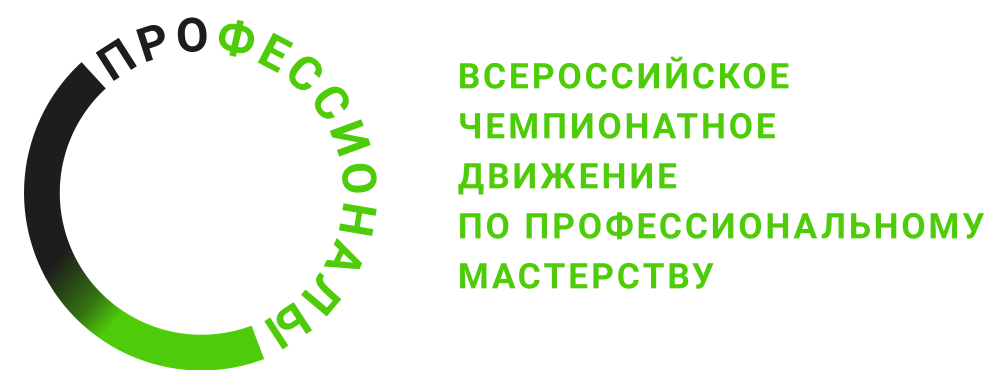 ПРОГРАММА ПРОВЕДЕНИЯРегионального этапа чемпионата (наименование региона)по компетенции Бухгалтерский учет 
Общая информацияОбщая информацияПериод проведенияМесто проведения и адрес площадкиФИО Главного экспертаКонтакты Главного экспертаД-2  / «___» ___________ 2024 г.Д-2  / «___» ___________ 2024 г.09:00-10:30Тестирование оборудования, оргтехники на всех зонах конкурсной площадки для проведения Чемпионата10:30-11:00Регистрация экспертов11:00-11.30Инструктаж экспертов по ТБ. Распределение ролей между экспертами.11:30-13:00Обучение экспертов. Детальное знакомство экспертов с Концепцией чемпионата, Положением, Конкурсным заданием и иной документацией. Внесение 30 % изменение в Конкурсное задание13:00-14:00Обеденный перерыв14.00-15.00Проверка ЦСО, внесение и блокировка критериев оцениванияД-1  / «___» ___________ 2024 г.Д-1  / «___» ___________ 2024 г.09:00-09:30Регистрация конкурсантов. Регистрация экспертов.09:30-10:00Инструктаж участников по ОТ. Жеребьевка рабочих мест10:00-12:00Ознакомление конкурсантов с порядком проведения чемпионата, Концепцией Чемпионатного движения, рабочими местами и конкурсным заданием12:00-13:00Обеденный перерывД1  / «___» ___________ 2024 г.Д1  / «___» ___________ 2024 г.8.00-8.15Регистрация конкурсантов. Регистрация экспертов. Инструктаж конкурсантов по ОТ.8.15-8.30Получение участниками конкурсного задания по модулю А «Текущий учет и группировка данных». Ознакомление с заданием8.30-12.00Выполнение задания Модуля А «Текущий учет и группировка данных»12.00-13.00Обеденный перерыв 13.00-14.30Выполнение задания Модуля А «Текущий учет и группировка данных» (продолжение)14.30–14.45Перерыв. 14.45-15.00Получение участниками конкурсного задания по модулю Г «Бюджетирование и управление денежными потоками». Ознакомление с заданием15.00-17.00Выполнение задания Модуля Г «Бюджетирование и управление денежными потоками» 15.00-17.00Работа экспертов по оценке модуля А «Текущий учет и группировка данных». Заполнение ведомостей оценки. 17.00-18.00Ужин18.00-19.30Работа экспертов по оценке модуля Г «Бюджетирование и управление денежными потоками». Заполнение ведомостей оценки.19.30-20.30Внесение результатов в ЦСОД2  / «___» ___________ 2024 г.Д2  / «___» ___________ 2024 г.8.00-8.15Регистрация конкурсантов. Регистрация экспертов. Инструктаж конкурсантов по ОТ8.15-8.30Получение участниками конкурсного задания по модулю Б «Ведение налогового учета». Ознакомление с заданием8.30-12.30Выполнение задания Модуля Б «Ведение налогового учета»12.30-13.30Обеденный перерыв 13.30-13.45Получение участниками конкурсного задания Модуля Д «Налоговое консультирование». Ознакомление с заданием13.45-16.45Выполнение задания Модуля Д «Налоговое консультирование»13.30-16.30Работа экспертов по оценке Модуля Б «Ведение налогового учета». Заполнение ведомостей оценки.17.00-18.00Ужин16.30-19.00Работа экспертов по оценке Модуля Д «Налоговое консультирование». Заполнение ведомостей оценки. 19.00-20.00Внесение результатов в ЦСОД3  / «___» ___________ 2024 г.Д3  / «___» ___________ 2024 г.8.00-8.15Регистрация конкурсантов. Регистрация экспертов. Инструктаж конкурсантов по ОТ8.15-8.30Получение участниками конкурсного задания по модулю В «Составление финансовой отчетности и ее анализ». Ознакомление с заданием8.30-12.00Выполнение задания Модуля В «Составление финансовой отчетности и ее анализ»12.00-13.00Обеденный перерыв  13.00-14.30Выполнение задания Модуля В «Составление финансовой отчетности и ее анализ» (продолжение)14.30-16.30Работа экспертов по оценке модуля В «Составление финансовой отчетности и ее анализ». Заполнение ведомостей оценки. 17.00-18.00Ужин16.30-18.00Внесение результатов в ЦСО18.00-19.00Блокировка оценок. Подписание ведомостей